１５　剣　　道１　期　　日　　　令和４年　７月１６日（土）・１７日（日）２　会　　場      長野県立武道館（長野県佐久市猿久保１６５－１　ＴＥＬ：0267-78-5370）３　日　　程　　　７月１６日（土）　                 　　　 ７月１７日（日）                    ○開　　場  　　　９：３０        　　　　○開　　場　　　７：３０　　　　　　　　　　○監督会議　　　１０：３０　　　　　　　　○審判監督会議　８：４０　　　　　　　　　　○審判会議　　　１０：５０　　　　　　　　○開始式　　　　９：００                    ○開 始 式　　　１１：５０       　　　 　○競技開始　　  ９：００                    ○競技開始　　　１２：１０      　　　  　○閉会式　    １５：５０                    　個人戦→団体戦　　　  　　　　　　　　                      ○個人表彰　　　１６：３０４　競技規則及び競技方法（１）競技は団体戦・個人戦とし、（一財）全日本剣道連盟試合・審判規則・同細則、（公財）日本中体連剣道競技部申し合わせ事項、長野県中体連剣道申し合わせ事項（県中体連HP「剣道の部」に掲載）、新型コロナウイルス感染症が終息するまでの暫定的な試合・審判法の統一事項によって行う。（２）出場制限　①団体戦：各地区男女　各４チーム　 ②個人戦：各地区男女　各８名（３）１チームは、男女とも　監督１名、選手５名、補員２名以内（４）競技方法①団体戦は、予選リーグ・決勝トーナメント方式。予選リーグ１位校と他のリーグの２位校が対戦するように抽選によって決勝トーナメントをつくる。（予選同リーグの１・２位は決勝戦まで対戦しない）準決勝敗退チームによる３位決定戦を行う。②個人戦は、トーナメント方式とする。③４試合場を使用する。１日目に個人戦と団体戦各校１試合を行い、２日目に団体戦の残り試合を行う。（５）個人戦は準々決勝敗退者による５～６位決定戦、準決勝敗退者による３・４位決定戦を行う。（６）番号の若いチーム（選手）の目印を赤とする。（７）競技時間    ①団体戦は３分３本勝負　時間３分（今大会は延長戦を行わない）　　②団体戦における代表者戦は、３分１本勝負。勝敗が決しない場合は、２分ずつ区切り行う。　　③個人戦は３分３本勝負。勝敗が決しない場合は、２分ずつ区切り行う。　　④延長については、試合時間３分→延長２分→延長２分【小休止（深呼吸をする程度）】→延長２分→延長２分→【面を外しての休息・給水（３分）】→試合の続く限り繰り返す。　（８）団体戦の勝敗　　　団体戦予選リーグでは、勝者数、取得本数の順で勝敗を決定する。いずれも同数の場合は引き分けとする。リーグ内の１位、２位の決定方法は勝ち点によって決定することとし、勝ち点は、（勝ち１、引き分け0,5、負け０）とする。勝ち点が同じ場合は、総勝者数、総取得本数の順で決定する。いずれも同数で２校が並んだ場合は「４（８）②」のとおり代表者戦を行う。３校が並んだ場合は、代表者戦を３分３本勝負（延長戦は２分ずつ区切り１本勝負）で行う。試合順は予選リーグと同様。なお、代表者戦はいずれの場合も、登録選手７名の中から任意の選手が試合を行う。３校による代表者戦では、１試合目と２試合目とで違う選手が試合をしてもよい。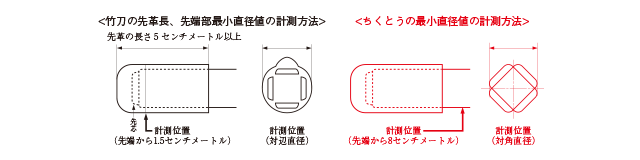 （９) 竹刀の長さは男女共に１１４ｃｍ以内、重さ男子４４０ｇ　以上、女子４００ｇ以上。先端部最小直径値は、男子２５ｍｍ以上、女子２４ｍｍ以上。ちくとうの最小直径値は、男子２０ｍｍ以上、女子１９ｍｍ以上。先革の長さは５ｃｍ以上。中結の位置は全長の１/4の位置とする。竹刀は計量検印　を受けたものを使用すること。それ以外の竹刀は不正竹刀とする。また、柄に滑り止めのあるものは使用しない。弦の色は、黄色か白とする。つばは、皮色（茶）とする。（10）前垂れに名札をつける。名字が同じ場合は名前の１字を入れる。ない場合は出場できない。（11）補員は欠員が出た位置へ出場する。ただし、出場の場合は競技委員長と試合場主任に申し出る。（オーダーの変更は認めない。一度退場した選手は復帰できない。）  　　　※判定の試合は行わない。※突き技は反則。片手技、上段、二刀は禁止する。（12）紅白の目印は各校で準備する。（長さ７０ｃｍ×幅５ｃｍ）（13）組み合わせについては本部責任抽選とする。（14）県大会参加料（３００円）は当日受付にて支払うこと。５　申込方法（１）県大会の申込は所定の用紙、「様式１５」・「様式１６」によりあらかじめ作成し、各地区大会で各地区委員長に提出する。（様式１５，１６、参加料納付書は県中体連HPに掲載）６月２７日（月）が組み合わせ会議のため、地区大会での提出をお願いします。（２）大会組み合わせについての問い合わせは、下記へ連絡をお願いします。        長野県中体連剣道専門部委員長〒３９９－８２１１　安曇野市堀金烏川２１２６－１　堀金中学校　野村　正樹　６　監督及び引率者について（１）引率者・監督は当該校の校長・教員・部活動指導員※１とする。部活動指導員が引率者・監督を務める場合は、「参加申込書」の監督者及び引率者の欄に指示されている印を付け、必要事項を記入する。なお、部活動指導員は、他校の引率者及び依頼監督にはなれない。「※１」ここでいう「部活動指導員」は、学校教育法施行規則第78条の２に示されている者をいう。以下同じ。（２）本連盟が主催する大会に出場するチーム・選手の引率者、監督、部活動指導員、外部指導者（コーチ）、トレーナー等は、部活動の指導中における暴力・体罰・セクハラ等により、任命権者又は学校設置者から懲戒処分を受けていない者であること。なお、外部の指導者は校長から暴力等に対する指導措置を受けていないこととする。（左記については別に定める対応に準拠する）７　全国大会・北信越大会について（１）全国大会・北信越大会①男女団体優勝チーム及び男女個人１～２位は８月１９日～２１日に北海道釧路市の湿原の風アリーナで行われる全国中学校剣道大会の出場権を得る。      ②男女団体上位４チーム及び男女個人上位８名は、８月５日に長野県佐久市の長野県立武道館で行われる北信　　　越大会の出場権を得る。    （全国大会参加料は選手一人3,000円、北信越大会は一人1,500円徴収する　補員含む）（２）北信越大会申し込み手続きの説明を県大会当日に行う。当日に受付ができない場合、出場権を得た学校は以下の①～③を７月１９日（火）には堀金中学校の野村まで届くようにお願いします。（２１日に専門委員長会があります。そこでは書類が揃っていることが前提のため）①大会申込書　②参加料　③参加料納入書　　（用紙については中体連HPからダウンロードする）北信越大会結団式についても、県大会終了後に説明する。（３）全国大会の申し込みは、代表校に要項を配布するので学校ごとに申し込む。なお、すべての提出書類の写しを１部、堀金中学校　野村まで提出すること。（４）北信越大会、全国大会ともに宿泊規定に従い、実行委員会指定宿舎を予約すること。（厳守）          北信　城北中学校　　　　安藤　晴樹　０２６９－６５－２００１　　　　　東信　浅科中学校　　　　井上　盛夫　０２６７－５８－２１０１中信　波田中学校　　　　深町　将司  ０２６３－９２－２０３４　　　　　南信　南箕輪中学校　　　溝口　裕直　０２６５－７２－３３０９